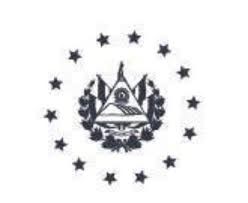 Cumplimiento Institucional por eje estratégico IV trimestre (octubre-noviembre-diciembre 2022)Eje 1. Fomento y Fortalecimiento del Cooperativismo Nacional:Objetivo general: apoyar el fortalecimiento de las asociaciones cooperativas y organización de grupos pres cooperativos con la perspectiva de crear nuevas cooperativas generadoras de fuentes de empleo, estableciendo las bases para promover una economía sustentada en principios y valores de equidad y solidaridad.2. Fortalecimiento de la capacidad de gestión y supervisión operativa Objetivo general: Brindar atención a nivel nacional a las asociaciones cooperativas en las áreas administrativa, financiera y legalEje 3. Desarrollo de proyectos institucionales de fomento y apoyo a la asociatividad Objetivo general: Brindar atención a nivel nacional a las asociaciones cooperativas en las áreas administrativa, financiera y legal.Eje 4. Gestión Administrativa-Financiera InstitucionalObjetivo General: Brindar apoyo administrativo y financiero CONCLUSIÓNSe concluye que los resultados informados sobre los avances obtenidos en el IV trimestre del Plan Anual Operativo 2022, no cumple con lo establecido, ya que se cumplió durante los tres meses el 83% de ejecución y el 68% de avance anual.Así mismo, se obtuvo un cumplimiento adicional de 45%, poniendo de manifiesto el compromiso del personal para el logro de los objetivos Institucionales.RECOMENDACIONES: Se recomienda al Presidente nombrar a la persona que dará seguimiento al Plan Anual Operativo de la Unidad de Gestión Documental y Archivo, a fin de dar cumplimiento a lo proyectado; y que el incumplimiento no interfiera en el alcance de las metas Institucionales establecidas. 						.Se solicita a presidencia girar instrucciones a las Jefaturas en cuanto al cumplimento de información en los plazos requeridos, esto con la finalidad de mantener actualizado el seguimiento del POA, así como también presentar los informes de seguimiento en el tiempo establecido. De igual manera poder dar cumplimiento a los requerimientos internos como externos, en el tiempo solicitado.				Presidencia deberá dar seguimiento a las recomendaciones realizadas en el presente informe y evaluar aquellas unidades que no dan cumplimiento al porcentaje mínimo requerido.	San Salvador, 23 de enero de 2023Lic. Jeannette Beatriz Rosales HernándezJefa Planificación y ProyectosPARTAMENTOS Y OFICINASTRIMESTRE IVOBSERVACIONESFOMENTO Y ASISTENCIA TÉCNICA83%El porcentaje de cumplimiento no se alcanzó, debido a que no hubo demanda de servicios de Constitución Cooperativa, y estos son planificados a demanda.VIGILANCIA Y FISCALIZACIÓN88%No se recibió comentario acerca del incumplimiento.REGISTRO COOPERATIVO75%No se recibió comentario acerca del incumplimiento.JURÍDICO94%COMUNICACIONES 30%No se recibió comentario acerca del incumplimiento.PLANIFICACIÓN Y PROYECTOS 100%INFORMÁTICA100%UNIDAD DE CALIDAD75%Debido a que la Encargada de la Unidad de Calidad estuvo trabajando en la verificación de inventarios de activo fijo, como parte de la comisión nombrada por la Dirección Superior. no se pudieron realizar todas las actividades proyectadas, ya que la Unidad de Calidad es unipersonal. AUDITORIA INTERNA83%No se recibió comentario acerca del incumplimiento, sin embargo reporta otras actividades realizadas, las cuales no se planifican, debido que se realizan de forma eventual.UFI93%RECURSOS HUMANOS99%SUPERVISIÓN92%UACI100%SERVICIOS GENERALES94%DEPARTAMENTO GESTIÓN AL DESARROLLO92%UNIDAD DE FORMACIÓN72%La Unidad de Formación, no ejecutó las capacitaciones planificadas, solo se atendió la demanda, sin embargo no se conoció las razones  por las cuales no se realizaron.UAIP_OIR90%UNIDAD DE GÉNERO96%UNIDAD DE MEDIOAMBIENTE100%UGDA0%No se recibió el seguimiento al POA de esta Unidad, ni comentario acerca del incumplimiento.OFICINA REGIONAL OCCIDENTAL93%OFICINA REGIONAL PARACENTRAL78%Según lo manifestado por la Jefe de la Oficina Regional Paracentral, aquí también impactó de manera negativa el cumplimiento, debido a la poca demanda de los servicios de constitución cooperativa, pero también se desarrollaron otras actividades por parte del personal de campo y en vista que el número de personal de campo es limitado, se vuelve necesario suspender la planificación a fin de dar cumplimiento a lo encomendado por la Dirección Superior.OFICINA REGIONAL ORIENTAL79%No se recibió el seguimiento al POA de esta Unidad, ni comentario acerca del incumplimientoCUMPLIMIENTO INSTITUCIONAL83%LINEA DE ACCIÓNLINEA DE ACCIÓNOBJETIVO ESPECIFICO DE LA LINEA DE ACCIÓNACTIVIDADES A EJECUTARACTIVIDADES A EJECUTARMETAIV -TAVANCEIV-TAVANCEIV-TRESPONSABLES DEL CUMPLIMIENTORESPONSABLES DEL CUMPLIMIENTOSÍNTESIS DE LOS RESULTADOSSÍNTESIS DE LOS RESULTADOS1.1Fomentar la asociatividad de grupos pre cooperativos1.1Fomentar la asociatividad de grupos pre cooperativosIniciar la atención y funcionamiento de grupos pre cooperativosAtención a grupos pre cooperativosAtención a grupos pre cooperativos101313Departamento de Fomento y Asistencia Técnica Central y Oficinas RegionalesDepartamento de Fomento y Asistencia Técnica Central y Oficinas RegionalesPara el presente trimestre se programó dar acompañamiento a 13 grupos pre cooperativos con la perspectiva de crear nuevas cooperativas, cumpliéndose el 100% sobre lo programado, más 30%.  7 iniciativas se recibieron en Zona Central, 3 en la Zona Occidental, y 3 en la Zona Paracentral.  en la Zona Oriental no se recibió solicitud de este servicio como se  proyectó.Para el presente trimestre se programó dar acompañamiento a 13 grupos pre cooperativos con la perspectiva de crear nuevas cooperativas, cumpliéndose el 100% sobre lo programado, más 30%.  7 iniciativas se recibieron en Zona Central, 3 en la Zona Occidental, y 3 en la Zona Paracentral.  en la Zona Oriental no se recibió solicitud de este servicio como se  proyectó.1.1Fomentar la asociatividad de grupos pre cooperativos1.1Fomentar la asociatividad de grupos pre cooperativosFomentar, coordinar y supervisar la organización de asociaciones cooperativasPromover la constitución de asociaciones cooperativasPromover la constitución de asociaciones cooperativas855Departamento de Fomento y Asistencia Técnica Central y Oficinas RegionalesDepartamento de Fomento y Asistencia Técnica Central y Oficinas RegionalesPara el presente trimestre el Departamento de Fomento y Asistencia Técnica a nivel nacional, programó la constitución de 8 asociaciones cooperativas, logrando 63% sobre lo proyectado. No se cumplió en la Oficina Central, ni en la Regional Paracentral. Evidenciando como limitante, que durante el trimestre la solicitud de este servicio fue limitada.Para el presente trimestre el Departamento de Fomento y Asistencia Técnica a nivel nacional, programó la constitución de 8 asociaciones cooperativas, logrando 63% sobre lo proyectado. No se cumplió en la Oficina Central, ni en la Regional Paracentral. Evidenciando como limitante, que durante el trimestre la solicitud de este servicio fue limitada.1.2Asistencia técnica de  cooperativas                                                                                                                                                                                                                                                                                                                                                                                                                                                                                                                                                                                                                                                                                                                                                                                                                                                                                                                                                                                                                                                                                                                                                                                                                                                                                                                                                              1.2Asistencia técnica de  cooperativas                                                                                                                                                                                                                                                                                                                                                                                                                                                                                                                                                                                                                                                                                                                                                                                                                                                                                                                                                                                                                                                                                                                                                                                                                                                                                                                                                              Brindar asistencia técnica, administrativa, legal y educativa promoviendo el desarrollo y fortalecimiento de las asociaciones cooperativasAsistencia técnica administrativa, legal y educativaAsistencia técnica administrativa, legal y educativa305607607Departamento de Fomento y Asistencia Técnica Central y Oficinas RegionalesDepartamento de Fomento y Asistencia Técnica Central y Oficinas RegionalesLos servicios de Asistencia Técnica, en las áreas: administrativa, legal y educativa, han sido ejecutados a nivel nacional en 100%, más 99% sobre lo planificado, en este porcentaje se incluyen actividades que se suman a actividades ya planificadas, así como también aquellas que no estaban programadas.Estos servicios fueron otorgados a un total de 70 asociaciones cooperativas activas a nivel nacional.Los servicios de Asistencia Técnica, en las áreas: administrativa, legal y educativa, han sido ejecutados a nivel nacional en 100%, más 99% sobre lo planificado, en este porcentaje se incluyen actividades que se suman a actividades ya planificadas, así como también aquellas que no estaban programadas.Estos servicios fueron otorgados a un total de 70 asociaciones cooperativas activas a nivel nacional.LINEA DE ACCIÓNOBJETIVO ESPECIFICO DE LA LINEA DE ACCIÓNOBJETIVO ESPECIFICO DE LA LINEA DE ACCIÓNACTIVIDADES A EJECUTARMETAIV -TMETAIV -TMETAIV -TAVANCEIV-TAVANCEIV-TRESPONSABLES DEL CUMPLIMIENTORESPONSABLES DEL CUMPLIMIENTOSÍNTESIS DE LOS RESULTADOS1.3 Registro y control de la actividad cooperativaMantener un control administrativo en la realización de Asambleas Generales.Mantener un control administrativo en la realización de Asambleas Generales.Autorización de asambleas generales y de constitución.27Asambleas Ordinarias celebradas.27Asambleas Ordinarias celebradas.27Asambleas Ordinarias celebradas.81Autorización de asambleas generales y de constitución.81Autorización de asambleas generales y de constitución.Mantener un control administrativo en la realización de Asambleas Generales.Mantener un control administrativo en la realización de Asambleas Generales.Se cumplió el 100% de lo proyectado. Adicional se realizaron 54 Asambleas entre generales y de constitución.1.3 Registro y control de la actividad cooperativaExtender credenciales para los órganos de direcciónExtender credenciales para los órganos de direcciónAcreditar  a representante legal y a los miembros del consejo de administración de una asociación cooperativa posterior a su inscripción o después de una elección.93Credenciales93Credenciales93Credenciales174Credenciales174CredencialesRegistroCooperativoRegistroCooperativoSe cumplió con el 100% sobre lo planificado, más 87% de cumplimiento adicional. 1.4 fortalecimiento de la educación cooperativaDesarrollar programas sobre educación cooperativa e impartir cursos seminarios especiales de información cooperativa para los miembros de asociaciones cooperativasDesarrollar programas sobre educación cooperativa e impartir cursos seminarios especiales de información cooperativa para los miembros de asociaciones cooperativasEjecución del plan anual de capacitación cooperativa9Capacitaciones por demanda.9Capacitaciones por demanda.9Capacitaciones por demanda.10Capacitaciones por demanda.10Capacitaciones por demanda.Departamento de Educación 
Cooperativa.Departamento de Educación 
Cooperativa.Se logró la ejecución del 100% de las solicitudes de capacitaciones recibidas.  Obteniendo un porcentaje de cumplimiento adicional de 11% sobre lo planificado.  Producto de las acciones realizadas por la Unidad de Educación Cooperativa, se logró desarrollar 8 eventos de capacitación, se impartieron 7 temas cooperativos, asistieron 15 asociaciones cooperativas de La Zona Central. A los cuales asistieron un total de 147 Participantes, 88 hombres y 59 mujeres.LINEA DE ACCIÓNOBJETIVO ESPECIFICO DE LA LINEA DE ACCIÓNACTIVIDADES A EJECUTARMETAIV -TAVANCEIV-TRESPONSABLES DEL CUMPLIMIENTOSÍNTESIS DE LOS RESULTADOS2.1Monitoreo y Evaluación Institucional.Controlar la Ejecución de Actividades por los diferentes Departamentos.Seguimiento a la implementación del POA. Informes c/trimestre. informeDepartamento de Planificación y ProyectosSe elaboró y se presentó, el informe sobre el seguimiento de las actividades POA IV trimestre 2022, lo que permitirá  a la Dirección Superior contar con información actualizada sobre el avance y logro de objetivos y metas Institucionales.2.1Monitoreo y Evaluación Institucional.Supervisar que las actividades realizadas por el personal de campo cumplan                                                                                                                                                                                                                                                                                   con lo programado  y los procedimientos del sistema de gestión de calidad Homologado.Supervisión del personal de campo 3 Informes3 InformesUnidad de SupervisiónSe cumplió con la elaboración de los informes programados, cumplimiento el 100% de esta actividad.2.2Seguimiento a plataforma de información para la generación de estadísticasDeterminar la información global del sector cooperativo a nivel nacionalElaboración de informes del monitoreo nacional y estadístico3 informes mensual3informes presentados a la Dirección SuperiorUnidad de Gestión al DesarrolloDe conformidad a lo informado en el POA 2022, estos informes han sido presentados a la Dirección Superior. Por lo tanto, esta actividad se da por cumplida en un 100%.2.2Seguimiento a plataforma de información para la generación de estadísticasDeterminar la información global del sector cooperativo a nivel nacionalSeguimiento y mantenimiento del sistema de información cooperativo36Boletas de datos 88Boletas de datosUnidad de Gestión al DesarrolloSe cumplió el 100% sobre lo planificado, Adicional se recibieron 52 boletas de información. Lográndose el objetivo de mantener actualizado la base de datos del Sector Cooperativo a nivel nacional.LINEA DE ACCIÓNOBJETIVO ESPECIFICO DE LA LINEA DE ACCIÓNACTIVIDADES A EJECUTARMETAIV -TAVANCEIV-TRESPONSABLES DEL CUMPLIMIENTOSÍNTESIS DE LOS RESULTADOS2.3Ejecución de actividades de vigilancia y fiscalización en torno a la Ley General de Asociaciones Cooperativas y su Reglamento y otras regulaciones aplicablesEjercer funciones de inspección y vigilancia sobre las atenciones cooperativasInspecciones parciales financieras, administrativas y legales126195Departamento de Vigilancia y Fiscalización central,  y Oficinas RegionalesLos Inspecciones parciales financieras, administrativas y legales han sido ejecutadas en un 100%; adicional se brindaron 69 servicios, los cuales hacen un porcentaje de cumplimiento adicional de 54%. Obteniendo mayor número de ejecución en la Oficina Central, así como también en la Oficina Regional Occidental.Con la ejecución de estos servicios, se brindó cobertura a 164 asociaciones cooperativas; en lo relacionado al área de Fomento y Asistencia Técnica.2.3Ejecución de actividades de vigilancia y fiscalización en torno a la Ley General de Asociaciones Cooperativas y su Reglamento y otras regulaciones aplicablesEjercer funciones de inspección y vigilancia sobre las atenciones cooperativasAsesorías financieras, administrativas y legales57103Departamento de Vigilancia y Fiscalización central,  y Oficinas RegionalesEn cuanto al cumplimiento en la ejecución de las Asesorías financieras, administrativas y legales proyectadas, han sido ejecutadas en un 100%; adicional se brindaron 46 servicios, proporcionándose el mayor número de ejecución en la Oficina Central, así como también en la Oficina Regional Occidental.Con la ejecución de estos servicios, se brindó cobertura a 164 asociaciones cooperativas; en lo relacionado al área de Vigilancia y Fiscalización.LINEA DE ACCIÓNOBJETIVO ESPECIFICO DE LA LINEA DE ACCIÓNACTIVIDADES A EJECUTARMETAIV -TAVANCEIV-TRESPONSABLES DEL CUMPLIMIENTOSÍNTESIS DE LOS RESULTADOS2.4Asesoría JurídicaDar cumplimiento a las funciones establecidas en la Ley de Creación del Instituto. Ley General de Asociaciones Cooperativas y su Reglamento. Velar por el buen funcionamiento de las asociaciones cooperativas, especialmente en lo concerniente al aspecto legal, brindando asesoría jurídica en materia cooperativa.70Asesorías a cooperativas y personal de la Institución91Asesorías a cooperativas y personal de la InstituciónDepartamento JurídicoEn relación a las Asesorías Jurídicas proyectadas, se alcanzó un porcentaje de cumplimiento de 100% más 30% adicional.Por otra parte, y conforme a las opiniones jurídicas programadas, estas fueron cumplidas en un 100%. Se emitieron 3 OpinionesJurídicas adicionales a la proyectado.2.4Asesoría JurídicaDar cumplimiento a las funciones establecidas en la Ley de Creación del Instituto. Ley General de Asociaciones Cooperativas y su Reglamento. Velar por el buen funcionamiento de las asociaciones cooperativas, especialmente en lo concerniente al aspecto legal, brindando asesoría jurídica en materia cooperativa.3Emisión de opiniones jurídicas6Opiniones jurídicas emitidasDepartamento JurídicoEn relación a las Asesorías Jurídicas proyectadas, se alcanzó un porcentaje de cumplimiento de 100% más 30% adicional.Por otra parte, y conforme a las opiniones jurídicas programadas, estas fueron cumplidas en un 100%. Se emitieron 3 OpinionesJurídicas adicionales a la proyectado.2.5Fortalecimiento del sistema de gestión de calidadMantenimiento y mejora del Sistema de Gestión de Calidad.Acciones de cambios.Creaciones, eliminaciones o modificaciones de procedimientos e instructivos del Sistema de Gestión de Calidad.3Acciones de cambio0Acciones de cambioDirección Superior Unidad de Calidad, Jefaturas de área y Auditores de CalidadLas acciones de cambios, creaciones, eliminaciones o modificaciones de procedimientos e instructivos del sistema de gestión de calidad homologado, no se ejecutaron, 2.5Fortalecimiento del sistema de gestión de calidadAplicación boleta de satisfacción de necesidades, tabulación y análisis de resultados de la boleta de opiniónInformes de Resultados de Boleta de Opinión. 1 Informe por cada Trimestre de Resultados de Boleta de Opinión.0Informe por cada Trimestre de Resultados de Boleta de OpiniónDirección Superior Unidad de Calidad, Jefaturas de área y Auditores de CalidadNo presentó Informe correspondiente al IV Trimestre 2022. No lográndose emitir comentario sobre el incumplimiento,  debido a que no se recibió por parte de la Encargada.LINEA DE ACCIÓNOBJETIVO ESPECIFICO DE LA LINEA DE ACCIÓNACTIVIDADES A EJECUTARMETAIV -TAVANCEIV-TRESPONSABLES DEL CUMPLIMIENTOSÍNTESIS DE LOS RESULTADOS3.1Apoyo financiero al sector cooperativo, específicamente al sector productivo y aquellas cooperativas que  apoyan a la Producción a través de FIDECOSALFacilitar financiamiento a las cooperativas de producción o aquellas que apoyen la producción a través de FIDECOSALSeguimiento a las asociaciones cooperativas intermediarias financieras a las cuales se les otorgaron fondos para la colocación de los créditos a las asociaciones cooperativas de producción que califiquen1 Informe de seguimiento1 Informe de SeguimientoAdministrador de FIDECOSALNo presentó Informe correspondiente al IV Trimestre 2022.LINEA DE ACCIÓNOBJETIVO ESPECIFICO DE LA LINEA DE ACCIÓNACTIVIDADES A EJECUTARMETAIV -TAVANCEIV-TRESPONSABLES DEL CUMPLIMIENTOSÍNTESIS DE LOS RESULTADOS4.1 a)Seguimiento a la gestión financiera(UFI) Apoyar a la institución a través de la gestión financiera, velando por el cumplimiento de las políticas y disposiciones legales.Ejecución del presupuesto anual, aprobado por la asamblea legislativaEjecutar el 90% de lo programadoDurante el Cuarto Trimestre del año dos mil veintidós, se ha ejecutado en el rubro de Remuneraciones el 97.91%. En el rubro de Bienes y Servicios se ejecutó el 100.00 %  (271.72 %.)Unidad Financiera Institucional UFIRubro de RemuneracionesRubro de Bienes y Servicios4.1 b)Adquisiciones InstitucionalesDefinir la eficiencia en las compras de un periodoGestión de las compras institucionales con base a ley90% De lo programado En el cuarto trimestre se ejecutó el 100%Unidad de Adquisiciones y Contrataciones InstitucionalesUACIEn el cuarto trimestre se ejecutó el 100% de lo programado (fondos que proporciono la UFI para la adquisición de Bienes y Servicios, de economías salariales del Presupuesto 2022), más un 49.32% adicional en concepto de fondos que venían de otros trimestres (de los cuales se ejecutaron 48.66% reorientados las compras para el 4to. Trimestre 2022, con el objetivo de cumplir con las metas institucionales, y el 0.66% fondos que quedaron en la PEP del ejercicio fiscal 2022).PLAN EJECUTADO/PLAN PROGRAMADOLINEA DE ACCIÓNOBJETIVO ESPECIFICO DE LA LINEA DE ACCIÓNACTIVIDADES A EJECUTARMETAIV -TAVANCEIV-TRESPONSABLES DEL CUMPLIMIENTOSÍNTESIS DE LOS RESULTADOS4.2transparencia de la gestión institucional garantizar el derecho de acceso de toda persona a la información pública, contribuyendo con la transparencia de la gestión institucionalDivulgar y actualizar la información pública. Dar trámite y seguimiento a las solicitudes de acceso a la información 3solicitudesSe recibieron 6solicitudesOficial de Información OIRDurante el IV trimestre del año 2022, 6 solicitudes de información fueron recibidas y atendidas poresta unidad, de las cuales 2 fueron presentadas por Mujeres y 4 por hombres, cuyas edades oscilanentre los 23 a 81 años de edad.Los departamentos generadores de la información solicitada son:  Registro Nacional de AsociacionesCooperativas, Departamento de Gestión, Presidencia, Fomento y Asistencia Técnica.Los 6 solicitantes son del Departamento de San Salvador, de los municipios: 2 San Salvador, 2Soyapango; 1 de Mejicanos y 1 de Guazapa. Todas las solicitudes de información fueron atendidas deacuerdo a lo establecido en el Art. 66, 70, 71, 72 y 73 de la Ley de Acceso a la Información Pública.El 50% de las solicitudes fueron presentadas y se les dio la respuesta respectiva por medio de correoelectrónico, el 50% presentaron la solicitud, y retiraron la información de forma presencial.El 100% de las solicitudes fueron presentadas por personas naturales. El tiempo promedio de respuesta a la solicitud de información fue de 7 días hábiles, dándole cumplimiento al Art. 71 de la LAIP 4.3Seguimiento y verificación del control interno institucional Verificación selectiva o posteriori a los procesos de la institución Ejecutar el control interno posteriori para la verificación y cumplimiento de los procesos2.5Informes Y 50% de avance en otra auditoria 2Informes Sobre la  ejecución de las  actividades realizadas.Unidad de Auditoria Interna Institucional Estas son actividades adicionales realizadas por la Encargada de la Unidad de Auditoria Interna, durante el trimestre.Capacitación en línea “Normas Internacionales Contabilidad para el Sector Público”.Reunión Comisión de liquidación de Asociaciones Cooperativas.Reunión Comisión Verificadora de Activos Fijos.Revisión proyecto de liquidación de la Cooperativa.					LINEA DE ACCIÓNOBJETIVO ESPECIFICO DE LA LINEA DE ACCIÓNACTIVIDADES A EJECUTARMETAIV -TAVANCEIV-TRESPONSABLES DEL CUMPLIMIENTOSÍNTESIS DE LOS RESULTADOS4.4Gestión de capacitación del Recurso HumanoCapacitar al Personal en áreas que fortalezcan las habilidades para la ejecución de sus laboresElaborar, desarrollar y ejecutar las capacitaciones requeridas3 Evento de capacitación90% del personal Institucional100% del personal técnico a nivel nacional4EventosJefe del Depto. De Recursos Humanos.Se cumplió el 100% sobre el Plan de Capacitaciones planificadas, adicional se realizó un evento.4.5Seguimiento a la gestión del mantenimiento y control de servicios generales Coordinar, apoyar y supervisar los servicios generales y logísticosCoordinar los servicios de transporte al personal técnico, operativo y administrativo60coordinaciones67coordinacionesDepartamento de Servicios GeneralesSe cumplió con la meta proyectada, ejecutando 11% adicional.4.6Apoyo técnico informático a las diferentes unidades institucionalesMantener y administrar de forma sostenible las redes, sistema y equipo de cómputo institucionalBrindar soporte técnico a todas las áreas institucionales30soportes técnicos 30soportes técnicosDepartamento de InformáticaSe brindaron 30 soportes técnicos, con lo cual se logra un cumplimiento del 100% del total de solicitudes de los requerimientos solicitados,  lo cual se permite disminuir la incidencia de fallas técnicas en los equipos computacionales.4.7Imagen institucionalPromoción de la Gestión institucional.Información en redes sociales90% 100%Publicaciones y seguimientos en redes socialesUnidad de comunicaciones.No se logró establecer el cumplimiento, debido a que durante el trimestre, la Encargada no actualizó el POA IV trimestre.